CHAPTER 1INTRODUCTIONIntroductionThe growing fossil fuel consumption in the road transportation and other commercial sectors has explicit impact on environment, …….Problem statement.  ……..Scope of research…….Research hypothesisPresent research work was carried out in accordance with the following specific research hypothesis Natural …….The …….ObjectivesThis research focuses on the following objectivesTo design…….To produce …….To analyze…….To optimize …….Organization of the thesisThis thesis is structured in five correlated chapters in following order. Chapter 1 provides introduction to …….Chapter 2 discusses state of the art literature review in ……..Chapter 3 describes…….Chapter 4 interprets theas obtained results ……..Chapter 5 concludes the research and presents summary of research findings.CHAPTER 2LITERATURE REVIEWBackground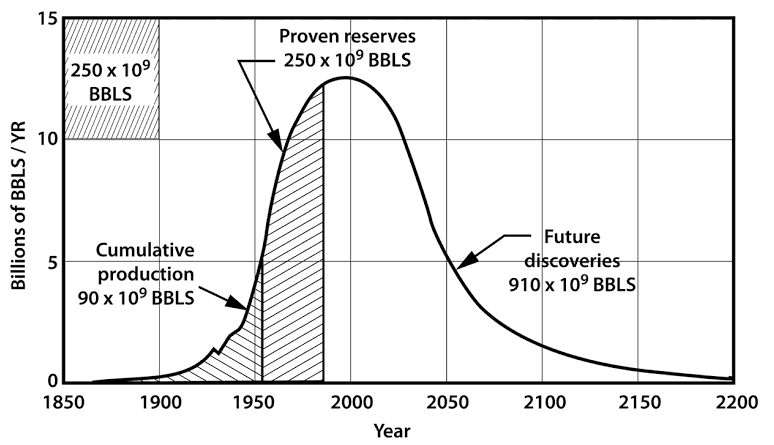 Figure 2.1: Hubbert’s prediction curve for global crude-oil production over1850-2200(Hubbert, 1956).	According to Table 2.1: Major feedstocks ……..Source: xxxxx…….Summary of literature review and research gapThe literature review indicates -------------------CHAPTER 3METHODOLOGYMaterials-------------------.  xxxxxx-------------------------------------- research group.Summary of methodology-------------------CHAPTER 4RESULTS AND DISCUSSION------------------------------Summary of results and discussion-------------CHAPTER 5CONCLUSION AND RECOMMENDATIONSConclusionAccording --------------------------------------Recommendations--------------------------------------.REFERENCES[1]	Reddy, A. N. R., Saleh, A. A., Islam, M. D. S., &Hamdan, S. (2015). Methanolysis of Crude Jatropha Oil using Heterogeneous Catalyst from the seashells and Eggshells as Green Biodiesel. Asean Journal on Science and Technology for Development, 32(1), 16–30.http://ajstd.org/~ajstd/index.php/ajstd/article/view/9/8[2]	Reddy, A. N. R., Saleh, A. A., Islam,M. S., Hamdan, S., &Maleque, M. A. (2016). Biodiesel Production from Crude Jatropha Oil using a Highly Active Heterogeneous Nanocatalyst by Optimizing Transesterification Reaction Parameters. Energy & Fuels, 30(1), 334–343. https://doi.org/10.1021/acs.energyfuels.5b01899[3]	Reddy, A. N. R., Saleh, A. A., Islam, M. S., &Hamdan, S. (2017). Active Razor Shell CaO Catalyst Synthesis for Jatropha Methyl Ester Production via Optimized Two-Step Transesterification. Journal of Chemistry, 2017(1), 20. https://doi.org/10.1155/2017/1489218[4]	Reddy, A. N. R., Saleh, A. A., Islam, S., &Hamdan, S. (2017). Optimization of Transesterification Parameters for Optimal Biodiesel Yield from Crude Jatropha Oil Using a Newly Synthesized Seashell Catalyst. Journal of Engineering Science and Technology, 12(10), 10.[5]	Reddy, A. N. R., Saleh, A. A., Islam, S., Hamdan,S., Rahman, M. R.,&Masjuki, H. H.,(2018). Experimental evaluation of fatty acid composition influence on Jatropha biodiesel physicochemical properties.Journal of Renewable and Sustainable Energy, 10(1), 20. http://aip.scitation.org/doi/full/10.1063/1.5018743APPENDICESAppendix A: Data (if any)Appendix B: Publications (if any)[1]	Reddy, A. N. R., Saleh, A. A., Islam, M. D. S., &Hamdan, S. (2015). Methanolysis of Crude Jatropha Oil using Heterogeneous Catalyst from the seashells and Eggshells as Green Biodiesel. Asean Journal on Science and Technology for Development, 32(1), 16–30.http://ajstd.org/~ajstd/index.php/ajstd/article/view/9/8[2]	Reddy, A. N. R., Saleh, A. A., Islam,M. S., Hamdan, S., &Maleque, M. A. (2016). Biodiesel Production from Crude Jatropha Oil using a Highly Active Heterogeneous Nanocatalyst by Optimizing Transesterification Reaction Parameters. Energy & Fuels, 30(1), 334–343. https://doi.org/10.1021/acs.energyfuels.5b01899[3]	Reddy, A. N. R., Saleh, A. A., Islam, M. S., &Hamdan, S. (2017). Active Razor Shell CaO Catalyst Synthesis for Jatropha Methyl Ester Production via Optimized Two-Step Transesterification. Journal of Chemistry, 2017(1), 20. https://doi.org/10.1155/2017/1489218[4]	Reddy, A. N. R., Saleh, A. A., Islam, S., &Hamdan, S. (2017). Optimization of Transesterification Parameters for Optimal Biodiesel Yield from Crude Jatropha Oil Using a Newly Synthesized Seashell Catalyst. Journal of Engineering Science and Technology, 12(10), 10.[5]	Reddy, A. N. R., Saleh, A. A., Islam, S., Hamdan,S., Rahman, M. R.,&Masjuki, H. H.,(2018). Experimental evaluation of fatty acid composition influence on Jatropha biodiesel physicochemical properties.Journal of Renewable and Sustainable Energy, 10(1), 20. http://aip.scitation.org/doi/full/10.1063/1.5018743FeedstockCountry(s) used for biodiesel productionAnimal fat Mexico, Canada, IrelandCastor BrazilYellow greaseCanada